     13ème stage national Tarbes 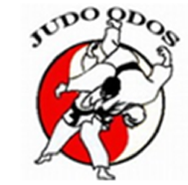 04 & 05 Mars 2023Le judo club Odos a le plaisir de vous proposer la douzième édition de son stagenational. Après le succès du dixième anniversaire, nous renouvelons la formule deux experts ! Ces 4 cours de judo seront donc dirigés par Frédéric Demontfaucon, 7ème dan, champion du monde, médaillé olympique et Frédéric Dambach, expert 6ème dan.Participation : Minimes, cadets, juniors, seniorsHoraires : 
Samedi : 9h30 accueil des judokas 
               10h - 12h (ne-waza) / 15h – 17h (tachi-waza)
 Dimanche : 10h - 12h(tachi-waza) 
                    14h30 - 16h30 (ne-waza)Aucune restauration n’est prévue le midi, pour le logementdes hôtels en périphérie de Tarbes (1 min de la MAM) sont à votre dispositionFICHE D’INSCRIPTIONNom:...................................................... Prénom : …………………………………………………Grade : ………………….     Date de naissance : ………………………………………………...Adresse: ……………………………………………………………………………………………..Code postal: ………………... Ville: …………………………….. Pays :..................................Tel :  …………………………..  Email: …………………………………………………………...Association/club :..............................................................................................................* Cochez la case appropriée (Gratuit pour les licenciés du 65) Merci de renvoyer la fiche d’inscription à judodos@gmail.com 06 99 44 67 69                 Judo Odos                   www.judo-odos.ffjudo.com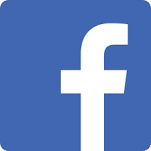 1 personne 1 jour : 20 €1 personne 2 jours : 30 €Professeurs Brevet d’état 2 jours : 10€